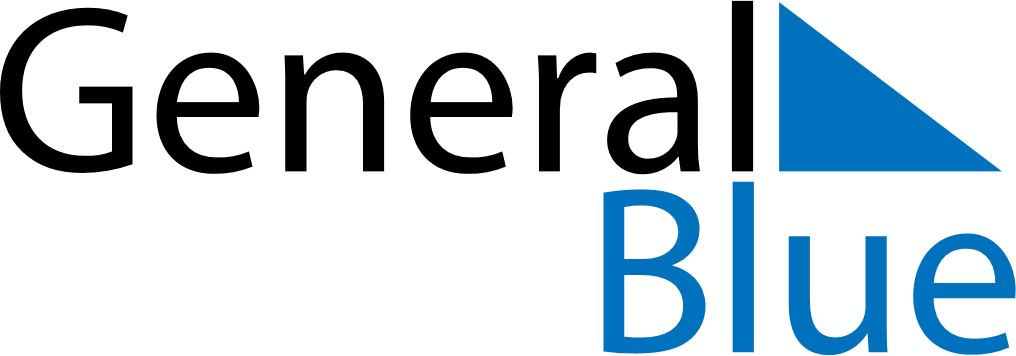 June 2018June 2018June 2018June 2018SwedenSwedenSwedenSundayMondayTuesdayWednesdayThursdayFridayFridaySaturday11234567889National Day10111213141515161718192021222223Midsummer EveMidsummer EveMidsummer Day2425262728292930